SAT 4 Vocabulary PracticeObjective:  Write a persuasive business letter to the Secondary Language Arts Supervisor, Learning and Teaching, 1565 W. Main St., Lewisville, TX, 75067.  Convince him/her that you think __(one of the two novels you are currently reading)__ should be required reading for all 9th graders.Make sure you use the correct business letter format.  In your letter, make sure you weave in “4” SAT vocabulary words.  Be sure to HIGHLIGHT the SAT vocabulary words you use.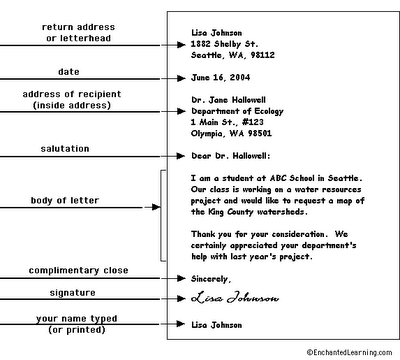 